Lower Extremity Foam RollingDirections: All foam rolling exercises should be completed in the following method; each position should be completed for one (1) minute from your bottom or hip to your knee.  Each picture is a progression of 45 degrees from the previous position.  Foam rolling should be completed 2-3 times per day and should be done to both sides.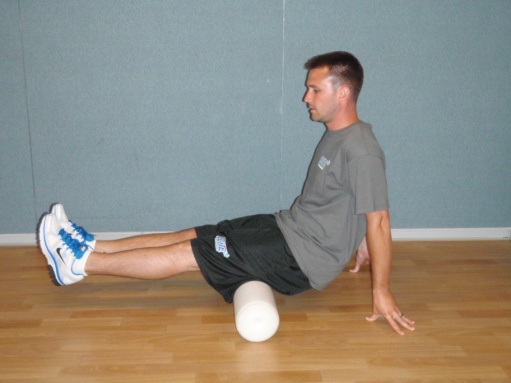 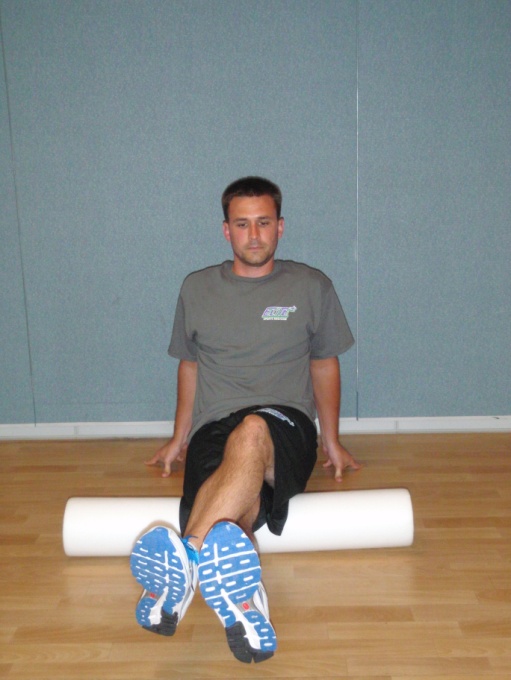 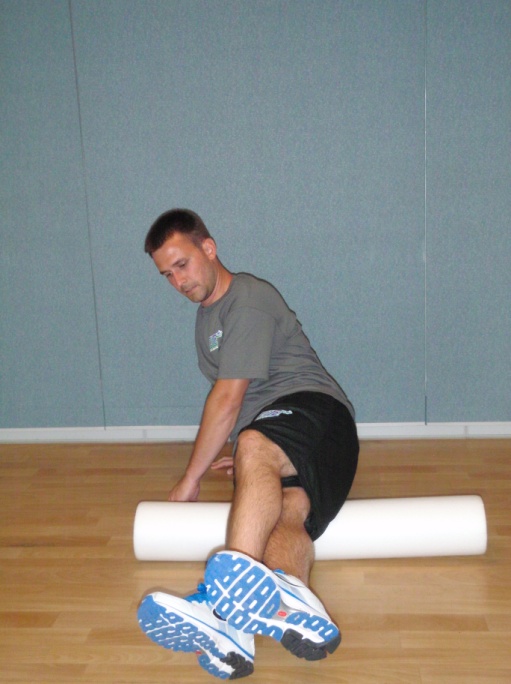 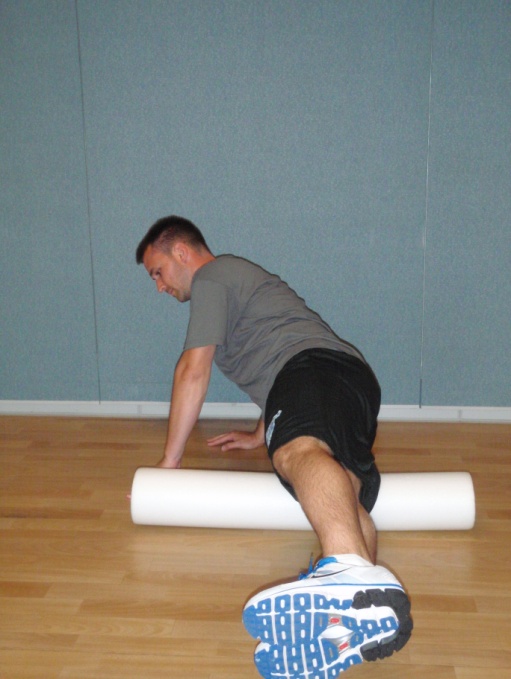 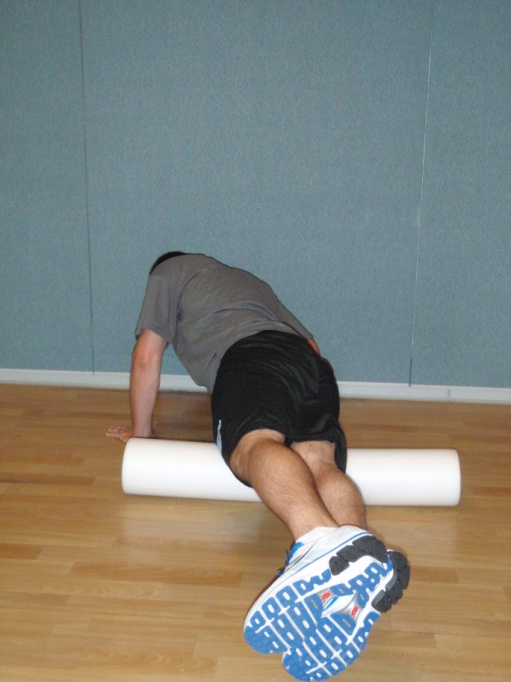 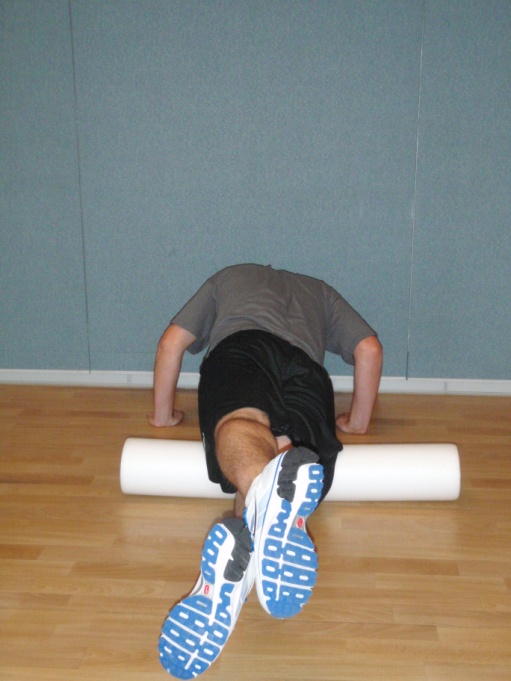 